 辽宁省陕西商会                                                      团结 创新 文化 服务 共赢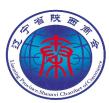 辽宁省商会陕西理事候选名单序号社团职务（会员类别）姓名年龄工作单位职务会员类别备注1拟作会长（兼任法人）魏  锋40辽宁外联企业管理有限公司董事长单位会员2拟任副会长张  印37沈阳国育职业培训学校有限公司总经理单位会员3拟任副会长史小江41沈阳鑫冠医疗器械有限公司总经理单位会员4拟任秘书长贺小民62辽宁省政协办公厅机关车队工作人员聘任制5拟任理事杨建科沈阳众桥工程劳务有限公司总经理单位会员6拟任理事慕晓亮沈阳中秦商贸有限公司总经理单位会员7拟任理事安  康北京安途电梯工程有限公司辽宁分公司总经理单位会员8拟任理事乔      吉沈 阳 名 仕 置 业 有 限 公 司总经理单位会员9拟任理事王  栋步长药业·长涛健康科技小镇总经理单位会员10拟任理事郭学钢沈阳鑫冠机电设备有限公司总经理单位会员11拟任理事杨  杰辽宁方得技术有限公司总经理单位会员12拟任理事周先勇辽宁华鼎建筑工程有限公司总经理单位会员13拟任理事刘海军辽宁海盛路桥建筑工程有限公司总经理单位会员14拟任理事朱  彤沈阳东源环境科技有限公司总经理单位会员15拟任理事王世春大连通发电子有限公司总经理单位会员16拟任理事王旭波建中国际贸易（辽宁）有限公司总经理单位会员17拟任理事齐义春益城（辽宁）企业管理有限公司总经理单位会员18拟任理事左  霞陕西卓帆实业有限公司辽宁分公司总经理单位会员19拟任理事刘  星东北军辉路桥集团沈阳爆破工程有限公司总经理单位会员20拟任理事于金池沈阳七斗星光电科技有限公司总经理单位会员21拟任理事康乐明沈阳启明德物资有限公司总经理单位会员22拟任理事赵  丹沈阳城邦发展有限公司总经理单位会员23拟任理事夏德智沈阳诺达科技有限公司总经理单位会员24拟任理事刘永亮辽宁国诺科技有限公司总经理单位会员25拟任理事王丹辉辽宁省百年乐龄养老管理服务有限公司总经理单位会员26拟任理事林晓梅辽宁鑫鸿英民实业有限公司总经理单位会员27拟任理事吴伟明辽宁易新盈文化传媒有限公司副总经理单位会员